ПРОТОКОЛ № _____Доп. Вр.                    в пользу                                           Серия 11-метровых                    в пользу                                            Подпись судьи : _____________________ /_________________________ /ПредупрежденияУдаленияПредставитель принимающей команды: ______________________ / _____________________ Представитель команды гостей: _____________________ / _________________________ Замечания по проведению игры ______________________________________________________________________________________________________________________________________________________________________________________________________________________________________________________________________________________________________________________________________________________________________________________________________________________________________________________________________________________________________________________________Травматические случаи (минута, команда, фамилия, имя, номер, характер повреждения, причины, предварительный диагноз, оказанная помощь): _________________________________________________________________________________________________________________________________________________________________________________________________________________________________________________________________________________________________________________________________________________________________________________________________________________________________________Подпись судьи:   _____________________ / _________________________Представитель команды: ______    __________________  подпись: ___________________    (Фамилия, И.О.)Представитель команды: _________    _____________ __ подпись: ______________________                                                             (Фамилия, И.О.)Лист травматических случаевТравматические случаи (минута, команда, фамилия, имя, номер, характер повреждения, причины, предварительный диагноз, оказанная помощь)_______________________________________________________________________________________________________________________________________________________________________________________________________________________________________________________________________________________________________________________________________________________________________________________________________________________________________________________________________________________________________________________________________________________________________________________________________________________________________________________________________________________________________________________________________________________________________________________________________________________________________________________________________________________________________________________________________________________________________________________________________________________________________________________________________________________________________________________________________________________________________________________________________________________________________________________________________________________________________________________________________________________________________________________________________________________________________________________________________________________________________________Подпись судьи : _________________________ /________________________/ 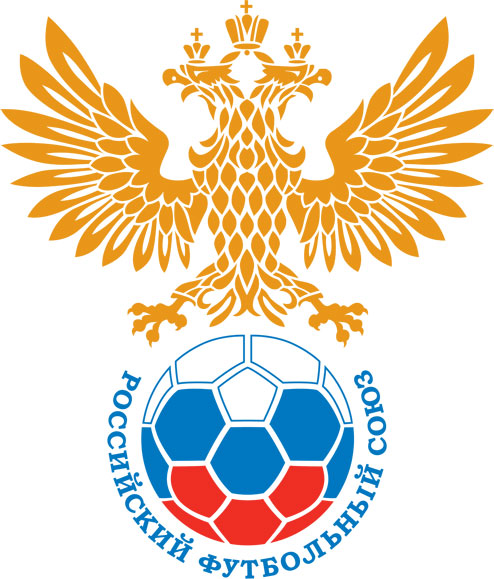 РОССИЙСКИЙ ФУТБОЛЬНЫЙ СОЮЗМАОО СФФ «Центр»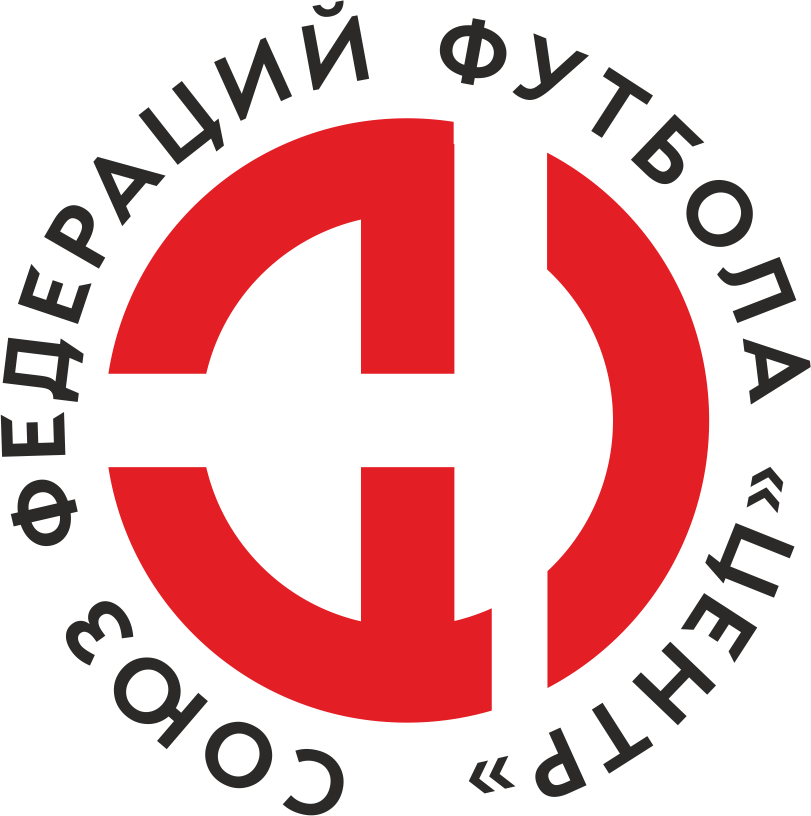    Первенство России по футболу среди команд III дивизиона, зона «Центр» _____ финала Кубка России по футболу среди команд III дивизиона, зона «Центр»Дата:19 сентября 2021Академия Спорта (Шебекино)Академия Спорта (Шебекино)Академия Спорта (Шебекино)Академия Спорта (Шебекино)Елец (Елец)Елец (Елец)команда хозяевкоманда хозяевкоманда хозяевкоманда хозяевкоманда гостейкоманда гостейНачало:12:00Освещение:ЕстественноеЕстественноеКоличество зрителей:50Результат:1:2в пользуЕлец (Елец)1 тайм:1:1в пользуничьяСудья:Осипов Сергей  (Смоленск)кат.1 кат.1 помощник:Ионкин Андрей Брянсккат.2 кат.2 помощник:Макеенков Артур Брянсккат.2 кат.Резервный судья:Резервный судья:Фролов Никитакат.2 кат.Инспектор:Артемьев Андрей Эдуардович  БрянскАртемьев Андрей Эдуардович  БрянскАртемьев Андрей Эдуардович  БрянскАртемьев Андрей Эдуардович  БрянскДелегат:СчетИмя, фамилияКомандаМинута, на которой забит мячМинута, на которой забит мячМинута, на которой забит мячСчетИмя, фамилияКомандаС игрыС 11 метровАвтогол0:1Владислав ЕфремовЕлец (Елец)41:1Данила МатвевнинАкадемия Спорта (Шебекино)351:2Игорь РоговановЕлец (Елец)76Мин                 Имя, фамилия                          КомандаОснование27Роман ХодеевАкадемия Спорта (Шебекино)Второе предупреждение в матче( срыв перспективной атаки) РОССИЙСКИЙ ФУТБОЛЬНЫЙ СОЮЗМАОО СФФ «Центр»РОССИЙСКИЙ ФУТБОЛЬНЫЙ СОЮЗМАОО СФФ «Центр»РОССИЙСКИЙ ФУТБОЛЬНЫЙ СОЮЗМАОО СФФ «Центр»РОССИЙСКИЙ ФУТБОЛЬНЫЙ СОЮЗМАОО СФФ «Центр»РОССИЙСКИЙ ФУТБОЛЬНЫЙ СОЮЗМАОО СФФ «Центр»РОССИЙСКИЙ ФУТБОЛЬНЫЙ СОЮЗМАОО СФФ «Центр»Приложение к протоколу №Приложение к протоколу №Приложение к протоколу №Приложение к протоколу №Дата:19 сентября 202119 сентября 202119 сентября 202119 сентября 202119 сентября 2021Команда:Команда:Академия Спорта (Шебекино)Академия Спорта (Шебекино)Академия Спорта (Шебекино)Академия Спорта (Шебекино)Академия Спорта (Шебекино)Академия Спорта (Шебекино)Игроки основного составаИгроки основного составаЦвет футболок: Синие       Цвет гетр: СиниеЦвет футболок: Синие       Цвет гетр: СиниеЦвет футболок: Синие       Цвет гетр: СиниеЦвет футболок: Синие       Цвет гетр: СиниеНЛ – нелюбительНЛОВ – нелюбитель,ограничение возраста НЛ – нелюбительНЛОВ – нелюбитель,ограничение возраста Номер игрокаЗаполняется печатными буквамиЗаполняется печатными буквамиЗаполняется печатными буквамиНЛ – нелюбительНЛОВ – нелюбитель,ограничение возраста НЛ – нелюбительНЛОВ – нелюбитель,ограничение возраста Номер игрокаИмя, фамилияИмя, фамилияИмя, фамилияНЛ74Павел Ковалев Павел Ковалев Павел Ковалев НЛОВ19Александр Степанов (к)Александр Степанов (к)Александр Степанов (к)6Михаил Криворучко Михаил Криворучко Михаил Криворучко НЛ2Владимир Мастеров Владимир Мастеров Владимир Мастеров 3Роман Ходеев Роман Ходеев Роман Ходеев НЛОВ7Никита Ершов Никита Ершов Никита Ершов 18Данил Кулиев Данил Кулиев Данил Кулиев НЛОВ11Данила Матвевнин Данила Матвевнин Данила Матвевнин НЛОВ13Илья Контанистов Илья Контанистов Илья Контанистов НЛ20Денис Дегтев Денис Дегтев Денис Дегтев 10Александр Рогов Александр Рогов Александр Рогов Запасные игроки Запасные игроки Запасные игроки Запасные игроки Запасные игроки Запасные игроки 1Алексей КудиновАлексей КудиновАлексей Кудинов8Дмитрий ДурневДмитрий ДурневДмитрий Дурнев17Михаил КупинМихаил КупинМихаил Купин9Иван НосуленкоИван НосуленкоИван Носуленко14Владислав ПольшиковВладислав ПольшиковВладислав Польшиков15Сергей ГуляевСергей ГуляевСергей Гуляев5Владислав ПосямовВладислав ПосямовВладислав Посямов4Иван КуликовИван КуликовИван Куликов16Константин РусаковКонстантин РусаковКонстантин РусаковТренерский состав и персонал Тренерский состав и персонал Фамилия, имя, отчествоФамилия, имя, отчествоДолжностьДолжностьТренерский состав и персонал Тренерский состав и персонал 1Михаил Юрьевич Павлов Главный тренерГлавный тренерТренерский состав и персонал Тренерский состав и персонал 2Сергей Владимирович ПоповТренерТренер34567ЗаменаЗаменаВместоВместоВместоВышелВышелВышелВышелМинМинСудья: _________________________Судья: _________________________Судья: _________________________11Александр РоговАлександр РоговАлександр РоговДмитрий ДурневДмитрий ДурневДмитрий ДурневДмитрий Дурнев464622Илья КонтанистовИлья КонтанистовИлья КонтанистовМихаил КупинМихаил КупинМихаил КупинМихаил Купин7676Подпись Судьи: _________________Подпись Судьи: _________________Подпись Судьи: _________________33Михаил КупинМихаил КупинМихаил КупинИван КуликовИван КуликовИван КуликовИван Куликов8686Подпись Судьи: _________________Подпись Судьи: _________________Подпись Судьи: _________________44Михаил КриворучкоМихаил КриворучкоМихаил КриворучкоИван НосуленкоИван НосуленкоИван НосуленкоИван Носуленко90+90+556677        РОССИЙСКИЙ ФУТБОЛЬНЫЙ СОЮЗМАОО СФФ «Центр»        РОССИЙСКИЙ ФУТБОЛЬНЫЙ СОЮЗМАОО СФФ «Центр»        РОССИЙСКИЙ ФУТБОЛЬНЫЙ СОЮЗМАОО СФФ «Центр»        РОССИЙСКИЙ ФУТБОЛЬНЫЙ СОЮЗМАОО СФФ «Центр»        РОССИЙСКИЙ ФУТБОЛЬНЫЙ СОЮЗМАОО СФФ «Центр»        РОССИЙСКИЙ ФУТБОЛЬНЫЙ СОЮЗМАОО СФФ «Центр»        РОССИЙСКИЙ ФУТБОЛЬНЫЙ СОЮЗМАОО СФФ «Центр»        РОССИЙСКИЙ ФУТБОЛЬНЫЙ СОЮЗМАОО СФФ «Центр»        РОССИЙСКИЙ ФУТБОЛЬНЫЙ СОЮЗМАОО СФФ «Центр»Приложение к протоколу №Приложение к протоколу №Приложение к протоколу №Приложение к протоколу №Приложение к протоколу №Приложение к протоколу №Дата:Дата:19 сентября 202119 сентября 202119 сентября 202119 сентября 202119 сентября 202119 сентября 2021Команда:Команда:Команда:Елец (Елец)Елец (Елец)Елец (Елец)Елец (Елец)Елец (Елец)Елец (Елец)Елец (Елец)Елец (Елец)Елец (Елец)Игроки основного составаИгроки основного составаЦвет футболок: Зеленые   Цвет гетр:  Зелёные Цвет футболок: Зеленые   Цвет гетр:  Зелёные Цвет футболок: Зеленые   Цвет гетр:  Зелёные Цвет футболок: Зеленые   Цвет гетр:  Зелёные НЛ – нелюбительНЛОВ – нелюбитель,ограничение возрастаНЛ – нелюбительНЛОВ – нелюбитель,ограничение возрастаНомер игрокаЗаполняется печатными буквамиЗаполняется печатными буквамиЗаполняется печатными буквамиНЛ – нелюбительНЛОВ – нелюбитель,ограничение возрастаНЛ – нелюбительНЛОВ – нелюбитель,ограничение возрастаНомер игрокаИмя, фамилияИмя, фамилияИмя, фамилия16Дмитрий Дробот Дмитрий Дробот Дмитрий Дробот 22Сергей Саввин Сергей Саввин Сергей Саввин 5Сосланбек Золоев Сосланбек Золоев Сосланбек Золоев 4Илья Елисеев Илья Елисеев Илья Елисеев 15Максим Перегудов Максим Перегудов Максим Перегудов 8Александр_С. Ролдугин Александр_С. Ролдугин Александр_С. Ролдугин 13Владислав Ефремов Владислав Ефремов Владислав Ефремов 18Игорь Рогованов Игорь Рогованов Игорь Рогованов 7Сергей Белоусов (к)Сергей Белоусов (к)Сергей Белоусов (к)9Александр Молодцов  Александр Молодцов  Александр Молодцов  11Антон Солнышков Антон Солнышков Антон Солнышков Запасные игроки Запасные игроки Запасные игроки Запасные игроки Запасные игроки Запасные игроки 1Александр НевокшоновАлександр НевокшоновАлександр Невокшонов21Роман ЛошкаревРоман ЛошкаревРоман Лошкарев10Владимир СотниковВладимир СотниковВладимир Сотников6Владислав РыбинВладислав РыбинВладислав Рыбин17Андрей ТюринАндрей ТюринАндрей Тюрин2Михаил ХрамовМихаил ХрамовМихаил ХрамовТренерский состав и персонал Тренерский состав и персонал Фамилия, имя, отчествоФамилия, имя, отчествоДолжностьДолжностьТренерский состав и персонал Тренерский состав и персонал 1Денис Юрьевич ЖуковскийДиректор/главный тренерДиректор/главный тренерТренерский состав и персонал Тренерский состав и персонал 2Владимир Николаевич КобзевТренерТренер34567Замена Замена ВместоВместоВышелМинСудья : ______________________Судья : ______________________11Владислав ЕфремовВладислав ЕфремовРоман Лошкарев6922Антон СолнышковАнтон СолнышковВладимир Сотников83Подпись Судьи : ______________Подпись Судьи : ______________Подпись Судьи : ______________33Сергей БелоусовСергей БелоусовАндрей Тюрин90Подпись Судьи : ______________Подпись Судьи : ______________Подпись Судьи : ______________44Александр Молодцов Александр Молодцов Владислав Рыбин90+556677        РОССИЙСКИЙ ФУТБОЛЬНЫЙ СОЮЗМАОО СФФ «Центр»        РОССИЙСКИЙ ФУТБОЛЬНЫЙ СОЮЗМАОО СФФ «Центр»        РОССИЙСКИЙ ФУТБОЛЬНЫЙ СОЮЗМАОО СФФ «Центр»        РОССИЙСКИЙ ФУТБОЛЬНЫЙ СОЮЗМАОО СФФ «Центр»   Первенство России по футболу среди футбольных команд III дивизиона, зона «Центр» _____ финала Кубка России по футболу среди футбольных команд III дивизиона, зона «Центр»       Приложение к протоколу №Дата:19 сентября 2021Академия Спорта (Шебекино)Елец (Елец)команда хозяевкоманда гостей